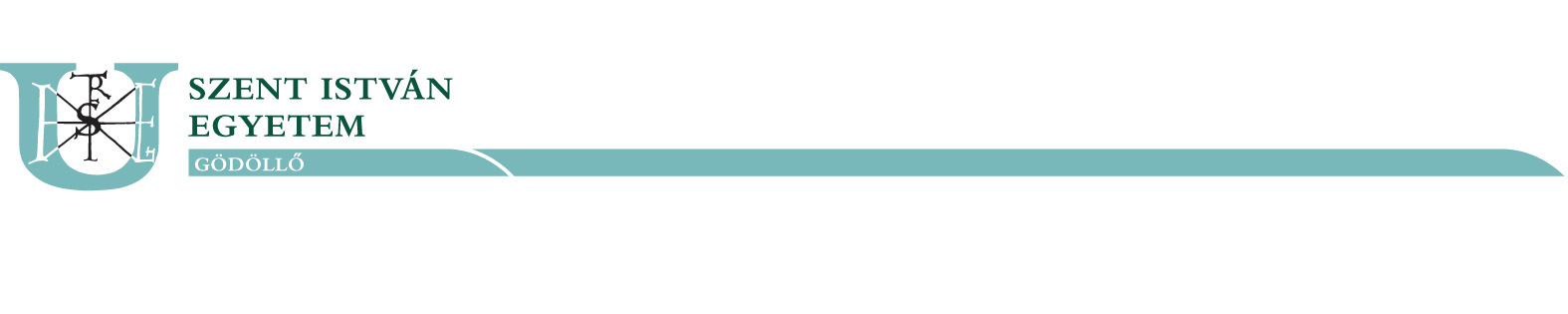 Szakirányváltási / Specializációváltási kérelemÜgyintéző neve:Ügyintéző elérhetősége: Kérvényazonosító:Tisztelt Oktatási Dékánhelyettes Asszony / Úr!AlulírottHallgató neve:Hallgatói azonosító: Képzés: Kar: Szak: Felvétel éve:Munkarend (tagozat): A képzés helye: az alábbi kéréssel fordulok Önhöz:Kérelmezem, hogy a tanulmányaimat a jelenlegi …………………………………. szakirány helyett az újonnan választott ………………………………………. szakirányon folytathassam.A kérelem indoklása: Kelt: 	, 20	. 	 hó 	 nap__________________a hallgató aláírásaA szakirányváltást engedélyezem / nem engedélyezem.Kelt: 	, 20	. 	 hó 	 nap                                                                                             ………………………………… 
                                                                                                 szakirány felelősA választott specializációra fogadom / nem fogadom.Kelt: 	, 20	. 	 hó 	 nap                                                                                             ………………………………… 
                                                                                                 szakirány felelős